Packet Tracer - Configuring Switch Port SecurityTopology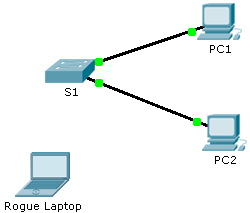 Addressing TableObjectivePart 1: Configure Port SecurityPart 2: Verify Port SecurityBackgroundIn this activity, you will configure and verify port security on a switch. Port security allows you to restrict a port’s ingress traffic by limiting the MAC addresses that are allowed to send traffic into the port.Configure Port SecurityAccess the command line for S1 and enable port security on Fast Ethernet ports 0/1 and 0/2.Set the maximum so that only one device can access the Fast Ethernet ports 0/1 and 0/2.Secure the ports so that the MAC address of a device is dynamically learned and added to the running configuration. Set the violation so that the Fast Ethernet ports 0/1 and 0/2 are not disabled when a violation occurs, but packets are dropped from an unknown source.Disable all the remaining unused ports. Hint: Use the range keyword to apply this configuration to all the ports simultaneously.Verify Port SecurityFrom PC1, ping PC2. Verify port security is enabled and the MAC addresses of PC1 and PC2 were added to the running configuration. Attach Rogue Laptop to any unused switch port and notice that the link lights are red.Enable the port and verify that Rogue Laptop can ping PC1 and PC2. After verification, shut down the port connected to Rogue Laptop.Disconnect PC2 and connect Rogue Laptop to PC2’s port. Verify that Rogue Laptop is unable to ping PC1.Display the port security violations for the port Rogue Laptop is connected to.Disconnect Rouge Laptop and reconnect PC2. Verify PC2 can ping PC1.Why is PC2 able to ping PC1, but the Rouge Laptop is not?________________________________________________________________________________________________________________________________________________________________________DeviceInterfaceIP AddressSubnet MaskS1VLAN 110.10.10.2255.255.255.0PC1NIC10.10.10.10255.255.255.0PC2NIC10.10.10.11255.255.255.0Rogue LaptopNIC10.10.10.12255.255.255.0